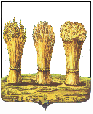 ПЕНЗЕНСКАЯ ГОРОДСКАЯ ДУМА________________________________________________________________________РЕШЕНИЕ 21.12.2017                                                                                                                           №  869-40/6Руководствуясь статьей 22 Устава города Пензы,Пензенская городская Дума решила:Внести в Условия контракта с главой администрации города Пензы, утвержденные решением Пензенской городской Думы от 25.03.2005 № 55-6/4 (Издательский дом «Пензенская правда», 2005, №№ 26, 28; Пензенские губернские ведомости, 2006, № 7; 2008, № 3; 2010, № 41; 2011, № 45; Сборник нормативных правовых актов, принятых Пензенской городской Думой IV созыва в октябре - декабре 2007 года, выпуск № 9 (часть 4); Комсомольская правда, 2009, № 35; Пензенский городской вестник, 2009, № 88; Муниципальные ведомости, 2011, № 36; 2012, № 9; Муниципальные ведомости. Пенза, 2012, № 18; 2013, №№ 14, 28; 2014, № 27; 2015, №№ 12, 38, 77; 2016 №№ 46, 54; муниципальная газета «Пенза», 2017, № 23; муниципальная газета «Пенза» (спецвыпуск), 2017, №№ 17, 21), следующее изменение:в подпункте 3.4.3 пункта 3.4 слова «садоводческого, огороднического, дачного потребительских кооперативов,» исключить.Опубликовать настоящее решение в муниципальной газете «Пенза».Настоящее решение вступает в силу с 01 января 2019 года.Глава города                                                                                                   В.П. СавельевО внесении изменения в Условия контракта с главой администрации города Пензы, утвержденные решением Пензенской городской Думы от 25.03.2005 № 55-6/4